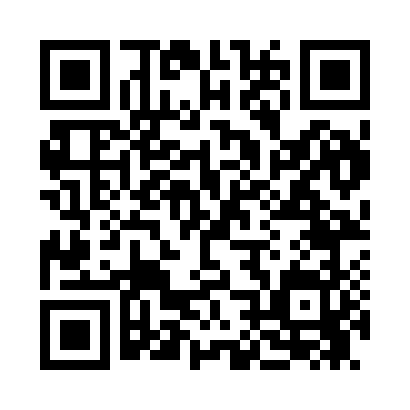 Prayer times for Blawnox, Pennsylvania, USAMon 1 Jul 2024 - Wed 31 Jul 2024High Latitude Method: Angle Based RulePrayer Calculation Method: Islamic Society of North AmericaAsar Calculation Method: ShafiPrayer times provided by https://www.salahtimes.comDateDayFajrSunriseDhuhrAsrMaghribIsha1Mon4:155:531:235:238:5410:322Tue4:155:541:245:238:5410:323Wed4:165:541:245:238:5310:314Thu4:175:551:245:238:5310:315Fri4:185:551:245:238:5310:306Sat4:195:561:245:238:5310:307Sun4:205:571:255:238:5210:298Mon4:205:571:255:248:5210:289Tue4:215:581:255:248:5110:2810Wed4:225:591:255:248:5110:2711Thu4:235:591:255:248:5110:2612Fri4:246:001:255:248:5010:2513Sat4:266:011:255:248:5010:2514Sun4:276:021:255:248:4910:2415Mon4:286:021:265:238:4810:2316Tue4:296:031:265:238:4810:2217Wed4:306:041:265:238:4710:2118Thu4:316:051:265:238:4610:2019Fri4:326:061:265:238:4610:1920Sat4:346:061:265:238:4510:1821Sun4:356:071:265:238:4410:1622Mon4:366:081:265:238:4310:1523Tue4:376:091:265:228:4310:1424Wed4:396:101:265:228:4210:1325Thu4:406:111:265:228:4110:1226Fri4:416:121:265:228:4010:1027Sat4:426:131:265:218:3910:0928Sun4:446:141:265:218:3810:0829Mon4:456:141:265:218:3710:0630Tue4:466:151:265:218:3610:0531Wed4:486:161:265:208:3510:03